LG OLED AI 8K語音物聯網電視 Z1系列規格表LG OLED 4K AI語音物聯網電視 G1系列規格表LG OLED 4K AI語音物聯網電視 C1系列規格表LG OLED 4K AI語音物聯網電視 C1系列規格表LG OLED 4K AI語音物聯網電視 A1系列規格表LG 一奈米 4k AI語音物聯網電視 NANO91系列規格表LG 一奈米 4k AI語音物聯網電視 NANO86系列規格表LG 一奈米 4k AI語音物聯網電視 NANO76系列規格表LG 4k AI語音物聯網電視 UP80系列規格表LG 4k AI語音物聯網電視 UP77系列規格表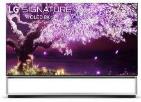 系列名稱系列名稱Z1系列型號型號OLED88Z1PSA售價售價NT$2,190,000螢幕尺寸螢幕尺寸88型面板顯示技術面板類型8K OLED面板顯示技術解析度7680*4320 (8K)面板顯示技術控光技術／背光模組類型細緻自體發光面板顯示技術純黑色彩無限對比度●低藍光護眼功能德國萊因TÜV護眼認證●低藍光護眼功能美國UL低藍光顯示認證●影像規格技術/模式影像處理晶片第四代 α9 AI 8K影音處理晶片影像規格技術/模式HDR(高動態對比)HDR/ Dolby Vision IQ/ HDR10 Pro/ HLG影像規格技術/模式HFR高速動態更新4K 120p　影像規格技術/模式HEVC高效率視訊編碼8K@60p, 10bit音效功能瓦數／聲道 (重低音)80瓦／4.2聲道／重低音：40W音效功能DOLBY ATMOS 杜比全景聲●音效功能AI 音效● ( AI Sound Pro)音效功能模擬劇院音效5.1.2聲道遊戲玩家專屬規格Response time(G to G)1ms遊戲玩家專屬規格HDMI 2.1●遊戲玩家專屬規格即時遊戲回應(VRR /ALLM)●/●遊戲玩家專屬規格HGiG(HDR電競聯盟)●遊戲玩家專屬規格支援G-sync／Free-sync●AI智慧功能連網(OS)智慧系統webOS 6.0AI智慧功能家用物聯網裝置(IOT)智慧物聯網：使用電視作為儀表板來控制家電設備，可使用智慧滑鼠遙控器執行語音控制家電。(*每品項限連接一台)AI智慧功能AI語音控制電視 / AI語音免持助理●可使用AI智慧滑鼠遙控器執行語音控制電視/●(支援英文)AI智慧功能手機鏡射畫面同步(iOS+Android)●AI智慧功能第四台整合操控/我的最愛快捷鍵設定●/●AI智慧功能Apple Airplay2 / Apple Homekit●/●AI智慧功能內建APP (Netflix、youtube)●AI智慧功能內建Apple TV App●AI智慧功能藝廊模式●連接介面&功能RF(天線輸入)●(內建)連接介面&功能HDMI傳輸端子數HDMI2.1x4(側4)連接介面&功能CEC 裝置聯動/ARC (音訊回傳通道)●/ eARC (HDMI2)連接介面&功能USB(2.0)端子數3 (後1側2)連接介面&功能LAN 有線網路/ SPDIF光纖 Optical●/●連接介面&功能IR遙控延伸●連接介面&功能Wifi/藍牙連接功能●(802.11ax)/●(v5.0)產品尺寸機身尺寸 (W*H*D)不含底座(mm)1961x1120x49.9產品尺寸機身重量 (Kg)含底座104配件智慧滑鼠遙控器●配件產品保固2年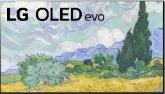 系列名稱系列名稱G1 系列G1 系列G1 系列型號型號OLED77G1PSAOLED65G1PSAOLED55G1PSA售價售價NT$515,000NT$175,900NT$109,900螢幕尺寸螢幕尺寸77型65型55型面板顯示技術面板類型OLEDOLEDOLED面板顯示技術解析度3840*2160 (4K)3840*2160 (4K)3840*2160 (4K)面板顯示技術控光技術／背光模組類型細緻自體發光細緻自體發光細緻自體發光面板顯示技術純黑色彩無限對比度●●●低藍光護眼功能德國萊因TÜV護眼認證●●●低藍光護眼功能美國UL低藍光顯示認證●●●影像規格技術/模式影像處理晶片第四代 α9 AI 4K影音處理晶片第四代 α9 AI 4K影音處理晶片第四代 α9 AI 4K影音處理晶片影像規格技術/模式HDR(高動態對比)HDR/ Dolby Vision IQ/ HDR10 Pro/ HLGHDR/ Dolby Vision IQ/ HDR10 Pro/ HLGHDR/ Dolby Vision IQ/ HDR10 Pro/ HLG影像規格技術/模式HFR高速動態更新4K 120p　4K 120p　4K 120p　影像規格技術/模式HEVC高效率視訊編碼4K@120p, 10bit4K@120p, 10bit4K@120p, 10bit音效功能瓦數／聲道 (重低音)60瓦／4.2聲道／重低音：20W60瓦／4.2聲道／重低音：20W60瓦／4.2聲道／重低音：20W音效功能DOLBY ATMOS 杜比全景聲●●●音效功能AI 音效● ( AI Sound Pro)● ( AI Sound Pro)● ( AI Sound Pro)音效功能模擬劇院音效5.1.2聲道5.1.2聲道5.1.2聲道遊戲玩家專屬規格Response time(G to G)1ms1ms1ms遊戲玩家專屬規格HDMI 2.1●●●遊戲玩家專屬規格即時遊戲回應(VRR /ALLM)●/●●/●●/●遊戲玩家專屬規格HGiG(HDR電競聯盟)●●●遊戲玩家專屬規格支援G-sync／Free-sync●●●AI智慧功能連網(OS)智慧系統webOS 6.0webOS 6.0webOS 6.0AI智慧功能家用物聯網裝置(IOT)智慧物聯網：使用電視作為儀表板來控制家電設備，可使用智慧滑鼠遙控器執行語音控制家電。(*每品項限連接一台)智慧物聯網：使用電視作為儀表板來控制家電設備，可使用智慧滑鼠遙控器執行語音控制家電。(*每品項限連接一台)智慧物聯網：使用電視作為儀表板來控制家電設備，可使用智慧滑鼠遙控器執行語音控制家電。(*每品項限連接一台)AI智慧功能AI語音控制電視 / AI語音免持助理●可使用AI智慧滑鼠遙控器執行語音控制電視/●(支援英文)●可使用AI智慧滑鼠遙控器執行語音控制電視/●(支援英文)●可使用AI智慧滑鼠遙控器執行語音控制電視/●(支援英文)AI智慧功能手機鏡射畫面同步(iOS+Android)●●●AI智慧功能第四台整合操控/我的最愛快捷鍵設定●/●●/●●/●AI智慧功能Apple Airplay2 / Apple Homekit●/●●/●●/●AI智慧功能內建APP (Netflix、youtube)●●●AI智慧功能內建Apple TV App●●●AI智慧功能藝廊模式●●●連接介面&功能RF(天線輸入)●(內建)●(內建)●(內建)連接介面&功能HDMI傳輸端子數HDMI2.1x4(後4)HDMI2.1x4(後4)HDMI2.1x4(後4)連接介面&功能CEC 裝置聯動/ARC (音訊回傳通道)●/ eARC (HDMI2)●/ eARC (HDMI2)●/ eARC (HDMI2)連接介面&功能USB(2.0)端子數3 (側3)3 (側3)3 (側3)連接介面&功能LAN 有線網路/ SPDIF光纖 Optical●/●●/●●/●連接介面&功能IR遙控延伸●●●連接介面&功能Wifi/藍牙連接功能●(802.11ac)/●(v5.0)●(802.11ac)/●(v5.0)●(802.11ac)/●(v5.0)產品尺寸機身尺寸 (W*H*D)不含底座(mm)1721x991x24.11446x830x19.91225x706x23.1產品尺寸機身重量 (Kg)含底座40.229.822.5產品尺寸璧掛規格(VESA)mm/原廠璧掛300(180)x300 / WB20G300(180)x300 / WB20G300(180)x300 / WB20G配件智慧滑鼠遙控器●●●配件產品保固2年2年2年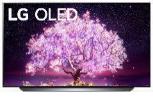 系列名稱系列名稱C1 系列C1 系列C1 系列型號型號OLED83C1PSAOLED77C1PSBOLED65C1PSB售價售價NT$515,000NT$460,000NT$131,900螢幕尺寸螢幕尺寸83型77型65型面板顯示技術面板類型OLEDOLEDOLED面板顯示技術解析度3840*2160 (4K)3840*2160 (4K)3840*2160 (4K)面板顯示技術控光技術／背光模組類型細緻自體發光細緻自體發光細緻自體發光面板顯示技術純黑色彩無限對比度●●●低藍光護眼功能德國萊因TÜV護眼認證●●●低藍光護眼功能美國UL低藍光顯示認證●●●影像規格技術/模式影像處理晶片第四代 α9 AI 4K影音處理晶片第四代 α9 AI 4K影音處理晶片第四代 α9 AI 4K影音處理晶片影像規格技術/模式HDR(高動態對比)HDR/ Dolby Vision IQ/ HDR10 Pro/ HLGHDR/ Dolby Vision IQ/ HDR10 Pro/ HLGHDR/ Dolby Vision IQ/ HDR10 Pro/ HLG影像規格技術/模式HFR高速動態更新4K 120p　4K 120p　4K 120p　影像規格技術/模式HEVC高效率視訊編碼4K@120p, 10bit4K@120p, 10bit4K@120p, 10bit音效功能瓦數／聲道 (重低音)40瓦／2.2聲道／重低音：20W40瓦／2.2聲道／重低音：20W40瓦／2.2聲道／重低音：20W音效功能DOLBY ATMOS 杜比全景聲●●●音效功能AI 音效● ( AI Sound Pro)● ( AI Sound Pro)● ( AI Sound Pro)音效功能模擬劇院音效5.1.2聲道5.1.2聲道5.1.2聲道遊戲玩家專屬規格Response time(G to G)1ms1ms1ms遊戲玩家專屬規格HDMI 2.1●●●遊戲玩家專屬規格即時遊戲回應(VRR /ALLM)●/●●/●●/●遊戲玩家專屬規格HGiG(HDR電競聯盟)●●●遊戲玩家專屬規格支援G-sync／Free-sync●●●AI智慧功能連網(OS)智慧系統webOS 6.0webOS 6.0webOS 6.0AI智慧功能家用物聯網裝置(IOT)智慧物聯網：使用電視作為儀表板來控制家電設備，可使用智慧滑鼠遙控器執行語音控制家電。(*每品項限連接一台)智慧物聯網：使用電視作為儀表板來控制家電設備，可使用智慧滑鼠遙控器執行語音控制家電。(*每品項限連接一台)智慧物聯網：使用電視作為儀表板來控制家電設備，可使用智慧滑鼠遙控器執行語音控制家電。(*每品項限連接一台)AI智慧功能AI語音控制電視 / AI語音免持助理●可使用AI智慧滑鼠遙控器執行語音控制電視 / -●可使用AI智慧滑鼠遙控器執行語音控制電視 / -●可使用AI智慧滑鼠遙控器執行語音控制電視 / -AI智慧功能手機鏡射畫面同步(iOS+Android)●●●AI智慧功能第四台整合操控/我的最愛快捷鍵設定●/●●/●●/●AI智慧功能Apple Airplay2 / Apple Homekit●/●●/●●/●AI智慧功能內建APP (Netflix、youtube)●●●AI智慧功能內建Apple TV App●●●AI智慧功能藝廊模式●●●連接介面&功能RF(天線輸入)●(內建)●(內建)●(內建)連接介面&功能HDMI傳輸端子數HDMI2.1x4(後1側3)HDMI2.1x4(後1側3)HDMI2.1x4(後1側3)連接介面&功能CEC 裝置聯動/ARC (音訊回傳通道)●/ eARC (HDMI2)●/ eARC (HDMI2)●/ eARC (HDMI2)連接介面&功能USB(2.0)端子數3 (後1側2)3 (後1側2)3 (後1側2)連接介面&功能LAN 有線網路/ SPDIF光纖 Optical●/●●/●●/●連接介面&功能IR遙控延伸---連接介面&功能Wifi/藍牙連接功能●(802.11ac)/●(v5.0)●(802.11ac)/●(v5.0)●(802.11ac)/●(v5.0)產品尺寸機身尺寸 (W*H*D)不含底座(mm)1851x1062x55.31723x993x55.31449x830x46.9產品尺寸機身重量 (Kg)含底座41.635.932.6產品尺寸璧掛規格(VESA)mm/原廠璧掛400x400/ LSW440B400x200
/ OLW480B300x200
/ OLW480B配件智慧滑鼠遙控器●●●配件產品保固2年2年2年系列名稱系列名稱C1 系列C1 系列型號型號OLED55C1PSBOLED48C1PSB售價售價NT$81,900NT$64,900螢幕尺寸螢幕尺寸55型48型面板顯示技術面板類型OLEDOLED面板顯示技術解析度3840*2160 (4K)3840*2160 (4K)面板顯示技術控光技術／背光模組類型細緻自體發光細緻自體發光面板顯示技術純黑色彩無限對比度●●低藍光護眼功能德國萊因TÜV護眼認證●●低藍光護眼功能美國UL低藍光顯示認證●●影像規格技術/模式影像處理晶片第四代 α9 AI 4K影音處理晶片第四代 α9 AI 4K影音處理晶片影像規格技術/模式HDR(高動態對比)HDR/ Dolby Vision IQ/ HDR10 Pro/ HLGHDR/ Dolby Vision IQ/ HDR10 Pro/ HLG影像規格技術/模式HFR高速動態更新4K 120p　4K 120p　影像規格技術/模式HEVC高效率視訊編碼4K@120p, 10bit4K@120p, 10bit音效功能瓦數／聲道 (重低音)40瓦／2.2聲道／重低音：20W40瓦／2.2聲道／重低音：20W音效功能DOLBY ATMOS 杜比全景聲●●音效功能AI 音效● ( AI Sound Pro)● ( AI Sound Pro)音效功能模擬劇院音效5.1.2聲道5.1.2聲道遊戲玩家專屬規格Response time(G to G)1ms1ms遊戲玩家專屬規格HDMI 2.1●●遊戲玩家專屬規格即時遊戲回應(VRR /ALLM)●/●●/●遊戲玩家專屬規格HGiG(HDR電競聯盟)●●遊戲玩家專屬規格支援G-sync／Free-sync●●AI智慧功能連網(OS)智慧系統webOS 6.0webOS 6.0AI智慧功能家用物聯網裝置(IOT)智慧物聯網：使用電視作為儀表板來控制家電設備，可使用智慧滑鼠遙控器執行語音控制家電。(*每品項限連接一台)智慧物聯網：使用電視作為儀表板來控制家電設備，可使用智慧滑鼠遙控器執行語音控制家電。(*每品項限連接一台)AI智慧功能AI語音控制電視 / AI語音免持助理●可使用AI智慧滑鼠遙控器執行語音控制電視 / -●可使用AI智慧滑鼠遙控器執行語音控制電視 / -AI智慧功能手機鏡射畫面同步(iOS+Android)●●AI智慧功能第四台整合操控/我的最愛快捷鍵設定●/●●/●AI智慧功能Apple Airplay2 / Apple Homekit●/●●/●AI智慧功能內建APP (Netflix、youtube)●●AI智慧功能內建Apple TV App●●AI智慧功能藝廊模式●●連接介面&功能RF(天線輸入)●(內建)●(內建)連接介面&功能HDMI傳輸端子數HDMI2.1x4(後1側3)HDMI2.1x4(後1側3)連接介面&功能CEC 裝置聯動/ARC (音訊回傳通道)●/ eARC (HDMI2)●/ eARC (HDMI2)連接介面&功能USB(2.0)端子數3 (後1側2)3 (後1側2)連接介面&功能LAN 有線網路/ SPDIF光纖 Optical●/●●/●連接介面&功能IR遙控延伸--連接介面&功能Wifi/藍牙連接功能●(802.11ac)/●(v5.0)●(802.11ac)/●(v5.0)產品尺寸機身尺寸 (W*H*D)不含底座(mm)1228x706x46.91071x618x46.9產品尺寸機身重量 (Kg)含底座2318.9產品尺寸璧掛規格(VESA)mm/原廠璧掛300x200 / OLW480B300x200 / OLW480B配件智慧滑鼠遙控器●●配件產品保固2年2年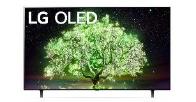 系列名稱系列名稱A1 系列A1 系列型號型號OLED65A1PSAOLED55A1PSA售價售價NT$119,000NT$75,900螢幕尺寸螢幕尺寸65型55型面板顯示技術面板類型OLEDOLED面板顯示技術解析度3840*2160 (4K)3840*2160 (4K)面板顯示技術控光技術／背光模組類型細緻自體發光細緻自體發光面板顯示技術純黑色彩無限對比度●●低藍光護眼功能德國萊因TÜV護眼認證●●低藍光護眼功能美國UL低藍光顯示認證●●影像規格技術/模式影像處理晶片第四代 α7 AI 4K影音處理晶片第四代 α7 AI 4K影音處理晶片影像規格技術/模式HDR(高動態對比)HDR/ Dolby Vision IQ/ HDR10 Pro/ HLGHDR/ Dolby Vision IQ/ HDR10 Pro/ HLG影像規格技術/模式HFR高速動態更新--影像規格技術/模式HEVC高效率視訊編碼4K@60p, 10bit4K@60p, 10bit音效功能瓦數／聲道 20瓦／2.0聲道20瓦／2.0聲道音效功能DOLBY ATMOS 杜比全景聲●●音效功能AI 音效● ( AI Sound)● ( AI Sound)音效功能模擬劇院音效5.1聲道5.1聲道遊戲玩家專屬規格Response time(G to G)1ms1ms遊戲玩家專屬規格HDMI 2.1--遊戲玩家專屬規格即時遊戲回應(VRR /ALLM)- /●- /●遊戲玩家專屬規格HGiG(HDR電競聯盟)●●遊戲玩家專屬規格支援G-sync／Free-sync--AI智慧功能連網(OS)智慧系統webOS 6.0webOS 6.0AI智慧功能家用物聯網裝置(IOT)智慧物聯網：使用電視作為儀表板來控制家電設備，可使用智慧滑鼠遙控器執行語音控制家電。(*每品項限連接一台)智慧物聯網：使用電視作為儀表板來控制家電設備，可使用智慧滑鼠遙控器執行語音控制家電。(*每品項限連接一台)AI智慧功能AI語音控制電視 / AI語音免持助理●可使用AI智慧滑鼠遙控器執行語音控制電視/ -●可使用AI智慧滑鼠遙控器執行語音控制電視/ -AI智慧功能手機鏡射畫面同步(iOS+Android)●●AI智慧功能第四台整合操控/我的最愛快捷鍵設定●/●●/●AI智慧功能Apple Airplay2 / Apple Homekit●/●●/●AI智慧功能內建APP (Netflix、youtube)●●AI智慧功能內建Apple TV App●●AI智慧功能藝廊模式●●連接介面&功能RF(天線輸入)●(內建)●(內建)連接介面&功能HDMI傳輸端子數HDMI2.0x3(後1側2)HDMI2.0x3(後1側2)連接介面&功能CEC 裝置聯動/ARC (音訊回傳通道)●/ eARC (HDMI3)●/ eARC (HDMI3)連接介面&功能USB(2.0)端子數2 (側2)2 (側2)連接介面&功能LAN 有線網路/ SPDIF光纖 Optical●/●●/●連接介面&功能IR遙控延伸--連接介面&功能Wifi/藍牙連接功能●(802.11ac)/●(v5.0)●(802.11ac)/●(v5.0)產品尺寸機身尺寸 (W*H*D)不含底座(mm)1449x830x46.91228x706x46.9產品尺寸機身重量 (Kg)含底座2418.7產品尺寸璧掛規格(VESA)mm/原廠璧掛300x200 / OLW480B300x200 / OLW480B配件智慧滑鼠遙控器●●配件產品保固2年2年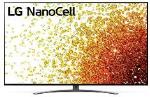 系列名稱系列名稱NANO91 系列NANO91 系列NANO91 系列NANO91 系列型號型號86NANO91SPA75NANO91SPA65NANO91SPA55NANO91SPA售價售價NT$207,000NT$119,000NT$70,900NT$59,900螢幕尺寸螢幕尺寸86 型75 型65 型55 型面板顯示技術面板類型4K NanoCell4K NanoCell4K NanoCell4K NanoCell面板顯示技術解析度3840*2160 (4K)3840*2160 (4K)3840*2160 (4K)3840*2160 (4K)面板顯示技術控光技術／背光模組類型全陣列區域控光全陣列區域控光全陣列區域控光全陣列區域控光影像規格技術/模式影像處理晶片第四代 α7 AI 4K影音處理晶片第四代 α7 AI 4K影音處理晶片第四代 α7 AI 4K影音處理晶片第四代 α7 AI 4K影音處理晶片影像規格技術/模式HDR(高動態對比)HDR/ Dolby Vision IQ/ HDR10 Pro/ HLGHDR/ Dolby Vision IQ/ HDR10 Pro/ HLGHDR/ Dolby Vision IQ/ HDR10 Pro/ HLGHDR/ Dolby Vision IQ/ HDR10 Pro/ HLG影像規格技術/模式HFR高速動態更新4K 120p　4K 120p　4K 120p　4K 120p　影像規格技術/模式HEVC高效率視訊編碼4K@120p, 10bit4K@120p, 10bit4K@120p, 10bit4K@120p, 10bit音效功能瓦數／聲道 (重低音)40瓦／2.2聲道／重低音：20W40瓦／2.2聲道／重低音：20W40瓦／2.2聲道／重低音：20W40瓦／2.2聲道／重低音：20W音效功能DOLBY ATMOS 杜比全景聲●●●●音效功能AI 音效● ( AI Sound)● ( AI Sound)● ( AI Sound)● ( AI Sound)音效功能模擬劇院音效5.1聲道5.1聲道5.1聲道5.1聲道遊戲玩家專屬規格HDMI 2.1●●●●遊戲玩家專屬規格即時遊戲回應(VRR /ALLM)●/●●/●●/●●/●遊戲玩家專屬規格HGiG(HDR電競聯盟)●●●●遊戲玩家專屬規格支援G-sync／Free-sync- /●- /●- /●- /●AI智慧功能連網(OS)智慧系統webOS 6.0webOS 6.0webOS 6.0webOS 6.0AI智慧功能家用物聯網裝置(IOT)智慧物聯網：使用電視作為儀表板來控制家電設備，可使用智慧滑鼠遙控器執行語音控制家電。(*每品項限連接一台)智慧物聯網：使用電視作為儀表板來控制家電設備，可使用智慧滑鼠遙控器執行語音控制家電。(*每品項限連接一台)智慧物聯網：使用電視作為儀表板來控制家電設備，可使用智慧滑鼠遙控器執行語音控制家電。(*每品項限連接一台)智慧物聯網：使用電視作為儀表板來控制家電設備，可使用智慧滑鼠遙控器執行語音控制家電。(*每品項限連接一台)AI智慧功能AI語音控制電視 / AI語音免持助理●可使用AI智慧滑鼠遙控器執行語音控制電視/-●可使用AI智慧滑鼠遙控器執行語音控制電視/-●可使用AI智慧滑鼠遙控器執行語音控制電視/-●可使用AI智慧滑鼠遙控器執行語音控制電視/-AI智慧功能手機鏡射畫面同步(iOS+Android)●●●●AI智慧功能第四台整合操控/我的最愛快捷鍵設定●/●●/●●/●●/●AI智慧功能Apple Airplay2 / Apple Homekit●/●●/●●/●●/●AI智慧功能內建APP (Netflix、youtube)●●●●AI智慧功能內建Apple TV App●●●●AI智慧功能藝廊模式●●●●連接介面&功能RF(天線輸入)●(內建)●(內建)●(內建)●(內建)連接介面&功能HDMI傳輸端子數HDMI2.1x2/ HDMI2.0x2 (側4)HDMI2.1x2/ HDMI2.0x2 (側4)HDMI2.1x2/ HDMI2.0x2 (側4)HDMI2.1x2/ HDMI2.0x2 (側4)連接介面&功能CEC 裝置聯動/ARC (音訊回傳通道)●/ eARC (HDMI3)●/ eARC (HDMI3)●/ eARC (HDMI3)●/ eARC (HDMI3)連接介面&功能USB(2.0)端子數3 (側1後2)3 (側1後2)3 (側1後2)3 (側1後2)連接介面&功能LAN 有線網路/ SPDIF光纖 Optical●/●●/●●/●●/●連接介面&功能IR遙控延伸----連接介面&功能Wifi/藍牙連接功能●(802.11ac)/●(v5.0)●(802.11ac)/●(v5.0)●(802.11ac)/●(v5.0)●(802.11ac)/●(v5.0)產品尺寸機身尺寸 (W*H*D)不含底座(mm)1925x1105x46.11673x963x44.91452x839x44.91233x716x45.5產品尺寸機身重量 (Kg)含底座59.141.630.320產品尺寸璧掛規格(VESA)mm/原廠璧掛600x400
/LSW640400x400
/LSW440B400x400
/LSW440B300x300/OLW480B配件智慧滑鼠遙控器●●●●配件產品保固2年2年2年2年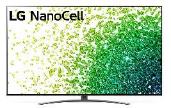 系列名稱系列名稱NANO86 系列NANO86 系列NANO86 系列型號型號75NANO86SPA65NANO86SPA55NANO86SPA售價售價NT$109,000NT$64,900NT$51,900螢幕尺寸螢幕尺寸75 型65 型55 型面板顯示技術面板類型4K NanoCell4K NanoCell4K NanoCell面板顯示技術解析度3840*2160 (4K)3840*2160 (4K)3840*2160 (4K)面板顯示技術控光技術／背光模組類型區域控光區域控光區域控光影像規格技術/模式影像處理晶片第四代 α7 AI 4K影音處理晶片第四代 α7 AI 4K影音處理晶片第四代 α7 AI 4K影音處理晶片影像規格技術/模式HDR(高動態對比)HDR/ Dolby Vision IQ/ HDR10 Pro/ HLGHDR/ Dolby Vision IQ/ HDR10 Pro/ HLGHDR/ Dolby Vision IQ/ HDR10 Pro/ HLG影像規格技術/模式HFR高速動態更新4K 120p　4K 120p　4K 120p　影像規格技術/模式HEVC高效率視訊編碼4K@120p, 10bit4K@120p, 10bit4K@120p, 10bit音效功能瓦數／聲道 (重低音)40瓦／2.2聲道20瓦／2.0聲道20瓦／2.0聲道音效功能DOLBY ATMOS 杜比全景聲●●●音效功能AI 音效● ( AI Sound)● ( AI Sound)● ( AI Sound)音效功能模擬劇院音效5.1聲道5.1聲道5.1聲道遊戲玩家專屬規格HDMI 2.1●●●遊戲玩家專屬規格即時遊戲回應(VRR /ALLM)●/●●/●●/●遊戲玩家專屬規格HGiG(HDR電競聯盟)●●●遊戲玩家專屬規格支援G-sync／Free-sync-/●-/●-/●AI智慧功能連網(OS)智慧系統webOS 6.0webOS 6.0webOS 6.0AI智慧功能家用物聯網裝置(IOT)智慧物聯網：使用電視作為儀表板來控制家電設備，可使用智慧滑鼠遙控器執行語音控制家電。(*每品項限連接一台)智慧物聯網：使用電視作為儀表板來控制家電設備，可使用智慧滑鼠遙控器執行語音控制家電。(*每品項限連接一台)智慧物聯網：使用電視作為儀表板來控制家電設備，可使用智慧滑鼠遙控器執行語音控制家電。(*每品項限連接一台)AI智慧功能AI語音控制電視 / AI語音免持助理●可使用AI智慧滑鼠遙控器執行語音控制電視/-●可使用AI智慧滑鼠遙控器執行語音控制電視/-●可使用AI智慧滑鼠遙控器執行語音控制電視/-AI智慧功能手機鏡射畫面同步(iOS+Android)●●●AI智慧功能第四台整合操控/我的最愛快捷鍵設定●/●●/●●/●AI智慧功能Apple Airplay2 / Apple Homekit●/●●/●●/●AI智慧功能內建APP (Netflix、youtube)●●●AI智慧功能內建Apple TV App●●●AI智慧功能藝廊模式●●●連接介面&功能RF(天線輸入)●(內建)●(內建)●(內建)連接介面&功能HDMI傳輸端子數HDMI2.1x2/ HDMI2.0x2 (側4)HDMI2.1x2/ HDMI2.0x2 (側4)HDMI2.1x2/ HDMI2.0x2 (側4)連接介面&功能CEC 裝置聯動/ARC (音訊回傳通道)●/ eARC (HDMI3)●/ eARC (HDMI3)●/ eARC (HDMI3)連接介面&功能USB(2.0)端子數3 (側1後2)3 (側1後2)3 (側1後2)連接介面&功能LAN 有線網路/ SPDIF光纖 Optical●/●●/●●/●連接介面&功能IR遙控延伸---連接介面&功能Wifi/藍牙連接功能●(802.11ac)/●(v5.0)●(802.11ac)/●(v5.0)●(802.11ac)/●(v5.0)產品尺寸機身尺寸 (W*H*D)不含底座(mm)1675x964x44.51452x839x44.31233x716x44.2產品尺寸機身重量 (Kg)含底座4026.217.9產品尺寸璧掛規格(VESA)mm/原廠璧掛400x400
/LSW440B300x300 
/OLW480B300x300 
/OLW480B配件智慧滑鼠遙控器●●●配件產品保固2年2年2年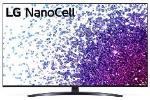 系列名稱系列名稱NANO76 系列NANO76 系列NANO76 系列型號型號65NANO76SPA55NANO76SPA55NANO76SPA售價售價NT$50,900NT$38,900NT$38,900螢幕尺寸螢幕尺寸65 型55 型55 型面板顯示技術面板類型4K NanoCell4K NanoCell4K NanoCell面板顯示技術解析度3840*2160 (4K)3840*2160 (4K)3840*2160 (4K)面板顯示技術控光技術／背光模組類型直下式背光直下式背光直下式背光影像規格技術/模式影像處理晶片四核心處理器四核心處理器四核心處理器影像規格技術/模式HDR(高動態對比)HDR/ HDR10 Pro/ HLGHDR/ HDR10 Pro/ HLGHDR/ HDR10 Pro/ HLG影像規格技術/模式HFR高速動態更新---影像規格技術/模式HEVC高效率視訊編碼4K@60p, 10bit4K@60p, 10bit4K@60p, 10bit音效功能瓦數／聲道 (重低音)20瓦／2.0聲道20瓦／2.0聲道20瓦／2.0聲道音效功能DOLBY ATMOS 杜比全景聲---音效功能AI 音效● ( AI Sound )● ( AI Sound )● ( AI Sound )音效功能模擬劇院音效---遊戲玩家專屬規格HDMI 2.1---遊戲玩家專屬規格即時遊戲回應(VRR /ALLM)-/●-/●-/●遊戲玩家專屬規格HGiG(HDR電競聯盟)●●●遊戲玩家專屬規格支援G-sync／Free-sync---AI智慧功能連網(OS)智慧系統webOS 6.0webOS 6.0webOS 6.0AI智慧功能家用物聯網裝置(IOT)智慧物聯網：使用電視作為儀表板來控制家電設備，可使用智慧滑鼠遙控器執行語音控制家電。(*每品項限連接一台)智慧物聯網：使用電視作為儀表板來控制家電設備，可使用智慧滑鼠遙控器執行語音控制家電。(*每品項限連接一台)智慧物聯網：使用電視作為儀表板來控制家電設備，可使用智慧滑鼠遙控器執行語音控制家電。(*每品項限連接一台)AI智慧功能AI語音控制電視 / AI語音免持助理●可使用AI智慧滑鼠遙控器執行語音控制電視/-●可使用AI智慧滑鼠遙控器執行語音控制電視/-●可使用AI智慧滑鼠遙控器執行語音控制電視/-AI智慧功能手機鏡射畫面同步(iOS+Android)●●●AI智慧功能第四台整合操控/我的最愛快捷鍵設定●/●●/●●/●AI智慧功能Apple Airplay2 / Apple Homekit●/●●/●●/●AI智慧功能內建APP (Netflix、youtube)●●●AI智慧功能內建Apple TV App●●●AI智慧功能藝廊模式---連接介面&功能RF(天線輸入)●(內建)●(內建)●(內建)連接介面&功能HDMI傳輸端子數HDMI2.0x3 (側2後1)HDMI2.0x3 (側2後1)HDMI2.0x3 (側2後1)連接介面&功能CEC 裝置聯動/ARC (音訊回傳通道)●/ eARC (HDMI2)●/ eARC (HDMI2)●/ eARC (HDMI2)連接介面&功能USB(2.0)端子數2 (側1後1)2 (側1後1)2 (側1後1)連接介面&功能LAN 有線網路/ SPDIF光纖 Optical●/●●/●●/●連接介面&功能IR遙控延伸---連接介面&功能Wifi/藍牙連接功能●(802.11ac)/●(v5.0)●(802.11ac)/●(v5.0)●(802.11ac)/●(v5.0)產品尺寸機身尺寸 (W*H*D)不含底座(mm)1454x838x58.41454x838x58.41235x715x58.1產品尺寸機身重量 (Kg)含底座242416.2產品尺寸璧掛規格(VESA)mm/原廠璧掛300x300/ 
OLW480B300x300/ 
OLW480B300x300/ 
OLW480B配件智慧滑鼠遙控器●●●配件產品保固2年2年2年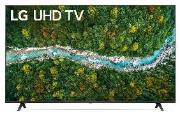 系列名稱系列名稱UP80 系列UP80 系列UP80 系列UP80 系列型號型號86UP8050PSB86UP8050PSB65UP8050PSB55UP8050PSB售價售價NT$164,000NT$164,000NT$43,900NT$32,900螢幕尺寸螢幕尺寸86 型86 型65 型55 型面板顯示技術面板類型4K UHD4K UHD4K UHD4K UHD面板顯示技術解析度3840*2160 (8K)3840*2160 (8K)3840*2160 (8K)3840*2160 (8K)面板顯示技術控光技術／背光模組類型直下式背光直下式背光直下式背光直下式背光影像規格技術/模式影像處理晶片第四代 α7 AI 4K影音處理晶片第四代 α7 AI 4K影音處理晶片四核心處理器四核心處理器影像規格技術/模式HDR(高動態對比)HDR/ HDR10 Pro/ HLG / Dolby Vision IQHDR/ HDR10 Pro/ HLG / Dolby Vision IQHDR/ HDR10 Pro/ HLGHDR/ HDR10 Pro/ HLG影像規格技術/模式HFR高速動態更新----影像規格技術/模式HEVC高效率視訊編碼4K@120p, 10bit4K@60p, 10bit4K@60p, 10bit4K@60p, 10bit音效功能瓦數／聲道 (重低音)20瓦／2.0聲道20瓦／2.0聲道20瓦／2.0聲道20瓦／2.0聲道音效功能DOLBY ATMOS 杜比全景聲----音效功能AI 音效● ( AI Sound)● ( AI Sound)● ( AI Sound)● ( AI Sound)音效功能模擬劇院音效----遊戲玩家專屬規格HDMI 2.1●---遊戲玩家專屬規格即時遊戲回應(VRR /ALLM)-/●-/●-/●-/●遊戲玩家專屬規格HGiG(HDR電競聯盟)●●●●遊戲玩家專屬規格支援G-sync／Free-sync----AI智慧功能連網(OS)智慧系統webOS 6.0webOS 6.0webOS 6.0webOS 6.0AI智慧功能家用物聯網裝置(IOT)智慧物聯網：使用電視作為儀表板來控制家電設備，可使用智慧滑鼠遙控器執行語音控制家電。(*每品項限連接一台)智慧物聯網：使用電視作為儀表板來控制家電設備，可使用智慧滑鼠遙控器執行語音控制家電。(*每品項限連接一台)智慧物聯網：使用電視作為儀表板來控制家電設備，可使用智慧滑鼠遙控器執行語音控制家電。(*每品項限連接一台)智慧物聯網：使用電視作為儀表板來控制家電設備，可使用智慧滑鼠遙控器執行語音控制家電。(*每品項限連接一台)AI智慧功能AI語音控制電視 / AI語音免持助理●可使用AI智慧滑鼠遙控器執行語音控制電視/-●可使用AI智慧滑鼠遙控器執行語音控制電視/-●可使用AI智慧滑鼠遙控器執行語音控制電視/-●可使用AI智慧滑鼠遙控器執行語音控制電視/-AI智慧功能手機鏡射畫面同步(iOS+Android)●●●●AI智慧功能第四台整合操控/我的最愛快捷鍵設定●/●●/●●/●●/●AI智慧功能Apple Airplay2 / Apple Homekit●/●●/●●/●●/●AI智慧功能內建APP (Netflix、youtube)●●●●AI智慧功能內建Apple TV App●●●●AI智慧功能藝廊模式----連接介面&功能RF(天線輸入)●(內建)●(內建)●(內建)●(內建)連接介面&功能HDMI傳輸端子數HDMI2.1x2/HDMI2.0x2 HDMI2.1x2/HDMI2.0x2 HDMI2.0x3(側2後1)HDMI2.0x3(側2後1)連接介面&功能CEC 裝置聯動/ARC (音訊回傳通道)●/ eARC (HDMI2)●/ eARC (HDMI2)●/ eARC (HDMI2)●/ eARC (HDMI2)連接介面&功能USB(2.0)端子數3(側3)3(側3)2(側1後1)2(側1後1)連接介面&功能LAN 有線網路/ SPDIF光纖 Optical●/●●/●●/●●/●連接介面&功能IR遙控延伸----連接介面&功能Wifi/藍牙連接功能●(802.11ac)/●(v5.0)●(802.11ac)/●(v5.0)●(802.11ac)/●(v5.0)●(802.11ac)/●(v5.0)產品尺寸機身尺寸 (W*H*D)不含底座(mm)1927x1104x59.91927x1104x59.91454x838x57.71235x715x57.5產品尺寸機身重量 (Kg)含底座45.945.921.814.2產品尺寸璧掛規格(VESA)mm/原廠璧掛600x400 / LSW640B600x400 / LSW640B300x300 / -300x300 / -配件智慧滑鼠遙控器●●●●配件產品保固2年2年2年2年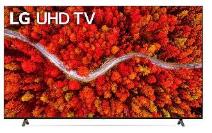 系列名稱系列名稱UP77 系列UP77 系列UP77 系列UP77 系列UP77 系列UP77 系列UP77 系列型號型號65UP7750PSB55UP7750PSB55UP7750PSB50UP7750PSB50UP7750PSB43UP7750PSB43UP7750PSB售價售價NT$41,900NT$31,900NT$31,900NT$27,900NT$27,900NT$24,900NT$24,900螢幕尺寸螢幕尺寸65 型55 型55 型50 型50 型43 型43 型面板顯示技術面板類型4K UHD4K UHD4K UHD4K UHD4K UHD4K UHD4K UHD面板顯示技術解析度3840*2160 (8K)3840*2160 (8K)3840*2160 (8K)3840*2160 (8K)3840*2160 (8K)3840*2160 (8K)3840*2160 (8K)面板顯示技術控光技術／背光模組類型直下式背光直下式背光直下式背光直下式背光直下式背光直下式背光直下式背光影像規格技術/模式影像處理晶片四核心處理器四核心處理器四核心處理器四核心處理器四核心處理器四核心處理器四核心處理器影像規格技術/模式HDR(高動態對比)HDR / HDR10 Pro/ HLGHDR / HDR10 Pro/ HLGHDR / HDR10 Pro/ HLGHDR / HDR10 Pro/ HLGHDR / HDR10 Pro/ HLGHDR / HDR10 Pro/ HLGHDR / HDR10 Pro/ HLG影像規格技術/模式HFR高速動態更新-------影像規格技術/模式HEVC高效率視訊編碼4K@60p, 10bit4K@60p, 10bit4K@60p, 10bit4K@60p, 10bit4K@60p, 10bit4K@60p, 10bit4K@60p, 10bit音效功能瓦數／聲道 (重低音)20瓦／2.0聲道20瓦／2.0聲道20瓦／2.0聲道20瓦／2.0聲道20瓦／2.0聲道20瓦／2.0聲道20瓦／2.0聲道音效功能DOLBY ATMOS 杜比全景聲-------音效功能AI 音效● ( AI Sound)● ( AI Sound)● ( AI Sound)● ( AI Sound)● ( AI Sound)● ( AI Sound)● ( AI Sound)音效功能模擬劇院音效-------遊戲玩家專屬規格HDMI 2.1-------遊戲玩家專屬規格即時遊戲回應(VRR /ALLM)- /●- /●- /●- /●- /●- /●- /●遊戲玩家專屬規格HGiG(HDR電競聯盟)●●●●●●●遊戲玩家專屬規格支援G-sync／Free-sync-------AI智慧功能連網(OS)智慧系統webOS 6.0webOS 6.0webOS 6.0webOS 6.0webOS 6.0webOS 6.0webOS 6.0AI智慧功能家用物聯網裝置(IOT)智慧物聯網：使用電視作為儀表板來控制家電設備，智慧物聯網：使用電視作為儀表板來控制家電設備，智慧物聯網：使用電視作為儀表板來控制家電設備，智慧物聯網：使用電視作為儀表板來控制家電設備，智慧物聯網：使用電視作為儀表板來控制家電設備，智慧物聯網：使用電視作為儀表板來控制家電設備，智慧物聯網：使用電視作為儀表板來控制家電設備，AI智慧功能AI語音控制電視 / AI語音免持助理●可使用AI智慧滑鼠遙控器執行語音控制電視/-●可使用AI智慧滑鼠遙控器執行語音控制電視/-●可使用AI智慧滑鼠遙控器執行語音控制電視/-●可使用AI智慧滑鼠遙控器執行語音控制電視/-●可使用AI智慧滑鼠遙控器執行語音控制電視/-●可使用AI智慧滑鼠遙控器執行語音控制電視/-●可使用AI智慧滑鼠遙控器執行語音控制電視/-AI智慧功能手機鏡射畫面同步(iOS+Android)●●●●●●●AI智慧功能第四台整合操控/我的最愛快捷鍵設定●/●●/●●/●●/●●/●●/●●/●AI智慧功能Apple Airplay2 / Apple Homekit●/●●/●●/●●/●●/●●/●●/●AI智慧功能內建APP (Netflix、youtube)●●●●●●●AI智慧功能內建Apple TV App●●●●●●●AI智慧功能藝廊模式-------連接介面&功能RF(天線輸入)●(內建)●(內建)●(內建)●(內建)●(內建)●(內建)●(內建)連接介面&功能HDMI傳輸端子數HDMI2.0x3(側2後1)HDMI2.0x3(側2後1)HDMI2.0x3(側2後1)HDMI2.0x3(側2後1)HDMI2.0x3(側2後1)HDMI2.0x3(側2後1)HDMI2.0x3(側2後1)連接介面&功能CEC 裝置聯動/ARC (音訊回傳通道)●/ eARC (HDMI2)●/ eARC (HDMI2)●/ eARC (HDMI2)●/ eARC (HDMI2)●/ eARC (HDMI2)●/ eARC (HDMI2)●/ eARC (HDMI2)連接介面&功能USB(2.0)端子數2 (側1後1)2 (側1後1)2 (側1後1)2 (側1後1)2 (側1後1)2 (側1後1)2 (側1後1)連接介面&功能LAN 有線網路/ SPDIF光纖 Optical●/●●/●●/●●/●●/●●/●●/●連接介面&功能IR遙控延伸-------連接介面&功能Wifi/藍牙連接功能●(802.11ac)/●(v5.0)●(802.11ac)/●(v5.0)●(802.11ac)/●(v5.0)●(802.11ac)/●(v5.0)●(802.11ac)/●(v5.0)●(802.11ac)/●(v5.0)●(802.11ac)/●(v5.0)產品尺寸機身尺寸 (W*H*D)不含底座(mm)1454x838x57.71454x838x57.71235x715x57.51235x715x57.51121x651x57.11121x651x57.1967x564x57.1產品尺寸機身重量 (Kg)含底座21.821.814.214.211.911.98.7產品尺寸璧掛規格(VESA)mm 300x300300x300300x300300x300200x200200x200200x200配件智慧滑鼠遙控器●●●●●●●配件產品保固2年2年2年2年2年2年2年